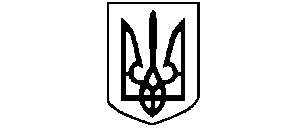 УКРАЇНАВИКОНКОМ ОСТРОЗЬКОЇ МІСЬКОЇ РАДИ РІВНЕНСЬКОЇ ОБЛАСТІВІДДІЛ ОСВІТИ 35800 м. Острог, пр.Незалежності,85 , тел / факс 8 (03654)3-00-82, е-mail osvita_ostrog@ i.ua          16.10.2018 № 01-17/230                                                                                                           Управління освіти і науки                                                                                                                         Рівненської облдержадміністраціїВідповідно до листа управління освіти і науки Рівненської облдержадміністрації від 11.10.2018 №3636-02/01-09/18 відділ освіти виконкому Острозької міської ради подає інформацію про дислокацію закладів загальної середньої освіти згідно форми що додається.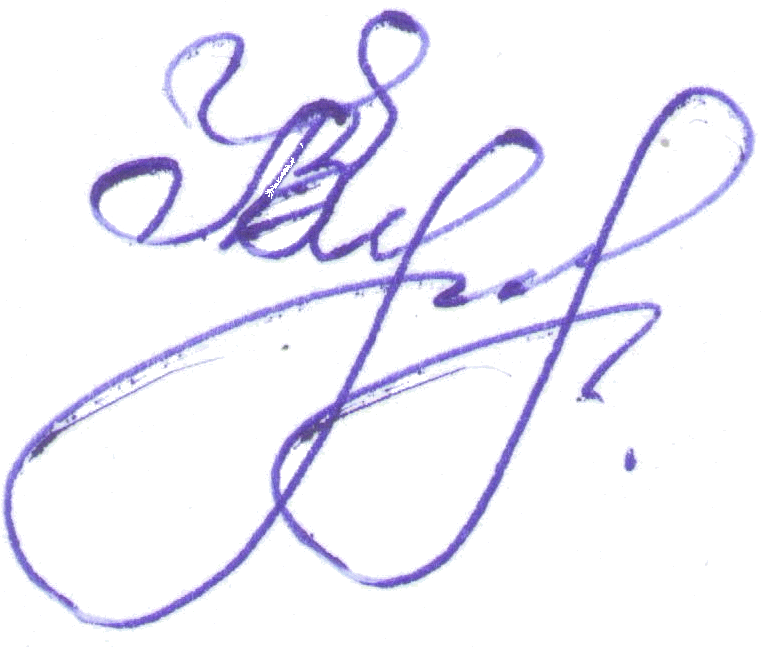                   Начальник відділу освіти	                                                                                    	Л.Кухарук                        Олійник                        23888Дислокація закладів загальної середньої освіти міста Острога станом на 01.09.2018Назва№ з/пПовна назва навчального закладуІндексАдреса (вул. населений пункт)Телефон, кодЕ-mail, ЕлектроннаадресаПрізвище, імя по батькові керівникаЗНЗ І-ІІІ ст.1.Острозька загальноосвітня школа І-ІІІ ступенів №1, Острозької міської ради, Рівненської області358000пл. Декабристів, 6а,м.Острог(03654)23850shkola_1@ukr. nethttp://ostrogzosh1.rv.ua/ Лазарчук Руслана МиколаївнаЗНЗ І-ІІІ ст.2.Острозька загальноосвітня школа І-ІІІ ступенів №3, Острозької міської ради, Рівненської області358000вул. Івана Вишенського,3ам.Острог(03654)23403zosh_ostrog3@ukr. nethttp://zosh3ostrog.ucoz.ua/ Тимчук Любов ОлександрівнаНВК1Острозький навчально-виховний комплекс «Школа     І-ІІІ ступенів-гімназія», Острозької міської ради, Рівненської області358000пл.Декабристів,6,м.Острог(03654)22086gimmnaziya@ukr.nethttps://ostroggimnaziya1.wixsite.com/gnostПараниця Алла ВолодимирівнаНВК…